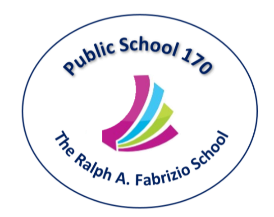 Tony Wu, Principal                                                                                                                                    Kristi Pollock, AP                                                                               Holli Sainz, AP Maria Strongilis, APTherese Mulkerrins, Dean                                                                                                                                                                                                                                                                                                                                                                                                                                                                                                                                                                                                                                                               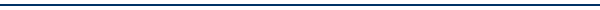 619 72nd Street    Brooklyn, NY 11209     Tel. (718) 748-0333     Fax (718) 491-8405  www.PS170.comGood afternoon,Below are the scheduled date for the SLT meeting at 7:30 am in the 2nd floor conference room. September 29, 2017October 27, 2017November 17, 2017December 22, 2017January 26, 2018 February 9, 2018March 23, 2018April 27, 2018May 25, 2018